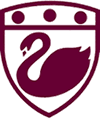 Department of ScienceThe department consists of eight specialist teaching staff and two laboratory technicians. It is both a friendly and supportive department.  The department has 6 specialised teaching rooms as well as a central prep room.  The department continues to develop a variety of resources including ICT in order to enhance teaching and learning at all levels.At Key Stage 3, the pupils follow the Science Progress Scheme in years 7 and 8.  In years 7 and 8 the groups are banded according to general ability.  Science staff teach all topics at KS3.  At Key Stage 4 students follow the AQA Science suite for GCSE.  All students in Year 9 begin studying towards their Science GCSE.  The students study units of work to build a foundation for GCSE before studying Combined Science Trilogy in Years 10 and 11.    More able students are able to take an option that allows them to take separate sciences of Biology, Chemistry and Physics.GCE Biology, Chemistry and Physics are offered in the Paulet 6th Form College.   AQA Biology, AQA Chemistry and AQA Physics specifications are followed.  The Sixth Form is taught in our purpose built Post 16 Centre as well as in specialised teaching rooms in the main school building.  